 薮中塾グローバル寺子屋　第9期生　入塾応募用紙 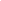 【個人情報の取扱いについて】当塾が収集した応募者の個人情報は、当塾が第9期の塾生の選考を行うためにのみ利用させていただきます。当塾は、ご本人の同意を得ずに、この利用目的の達成に必要な範囲を超えて応募者の個人情報を利用いたしません。また、当塾は収集した個人情報を当塾の責任のもとで適切に管理し、入塾に至らなかった場合は、当塾の責任のもとで適切に廃棄致します。この場合、書類の返却はいたしませんのでご了承ください。【選考に関するお問い合わせ】選考に関してのご不明点等は、yabunakajuku9th@gmail.comまでご連絡ください。なお、選考基準や選考結果に関する内容につきましては、一切お答えできかねますのであらかじめご了承ください。【今後の選考の流れ】書類選考結果は、合否にかかわらず、2月22日（水）までにメールにてご連絡いたします。書類選考通過者には、二次選考として、グループ面接と個人面接をご案内いたします。【提出時の注意点】・提出はHP上のGoogleフォームから行ってください。・提出時にはWordファイル名の「姓名」部分を、ご自身の氏名に変更してください。　　例）「薮中塾_一次選考_薮中三十二」受付番号【記入不要】基本情報（※2023年4月時点での情報をお書きください）基本情報（※2023年4月時点での情報をお書きください）フリガナお名前性別生年月日　　年　月　日（　　歳）所属／出身の大学・大学院学部・専攻（社会人の方のみ）企業名等現在のお住まい電話番号Emailアドレス薮中塾への志望動機を教えてください。また、薮中塾での経験を今後どのように活かしていきたいかについても教えてください。（400字以内）薮中塾では毎月の勉強会において、塾生が準備を重ねた上で議論を行います。これまでに参加した話し合いの中で、あなたが大切にしてきたことを教えてください。また、あなたは薮中塾での議論を通して、周りの塾生に対して何を与えられる／どんな点で貢献できると思いますか。（300字以内）​​​​​​​​​​最後の質問は、あなたの人柄を知るための質問です。あなたが自信を持ってPRできる長所を教えてください。（300字以内）海外留学や大学院入試、国家試験などで不参加となる予定があれば教えてください。(当塾は4月から翌年1月まで毎月勉強会を開催しており、年間3回以上の勉強会への欠席があった場合、塾生資格を失う可能性があります。なお、年に一度勉強会企画の担当月が割り当てられますが、勉強会担当月には週に一度程度のオンラインミーティングが行われることもご留意ください。）5.書類選考通過者には、二次選考として、グループ面接と個人面接をご案内いたします。下記から、ご参加いただけない日時を選択してください。※個人面接とグループ面接は同日に行います。※二次選考は対面では行わず、Zoomを使用したオンライン選考となります。※少ない日程で調整しているため、できるだけご予定を空けていただけますと幸いです。　  ☐2月26日(日) 09:00～10:30☐2月26日(日) 10:30～12:00☐2月26日(日) 13:00～14:30☐2月26日(日) 14:30～16:00☐2月26日(日) 16:00～17:30☐2月26日(日) 17:30～19:00☐2月27日(月) 09:00～10:30☐2月27日(月) 10:30～12:00☐2月27日(月) 13:00～14:30☐2月27日(月) 14:30～16:00☐2月27日(月) 16:00～17:30☐2月27日(月) 17:30〜19:00☐2月28日(火) 09:00～10:30☐2月28日(火) 10:30～12:006.【この設問は選考には関係ありません】薮中塾をどのように知りましたか。（複数選択可）☐塾長からの紹介☐塾生からの紹介（塾生の名前：　　　　　　　）☐知人・友人からの紹介☐2月公開イベント☐Facebook、Instagram、Twitter、note等☐薮中塾ホームページ☐その他（　　　　　　　　　　　）